ВОЛОГОДСКАЯ ОБЛАСТЬ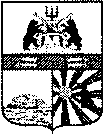 ГОРОД ЧЕРЕПОВЕЦМЭРИЯФИНАНСОВОЕ УПРАВЛЕНИЕРАСПОРЯЖЕНИЕ30.04.2020 № 28О внесении изменения в распоряжениефинансового управления мэрииот 17.12.2019 № 82В соответствии с решением Череповецкой городской Думы от 30.04.2020 № 46 «О внесении изменений в решение Череповецкой городской Думы от 19.12.2019 № 217 «О городском бюджете на 2020 год и плановый период 2021 и 2022 годов»:внести в приложение к распоряжению финансового управления мэрии от 17.12.2019 № 82 «Об утверждении Перечня и кодов целевых статей расходов городского бюджета на 2020 год и плановый период 2021 и 2022 годов» следующее изменение:после строки:дополнить строками следующего содержания:Заместитель мэра города,начальник финансового управления мэрии                                                А.В. Гуркина«16 0 06 00110Возмещение недополученных доходов и финансовое возмещение затрат в связи с оказанием транспортных услуг населению МУП «Автоколонна № 1456», за счет средств городского бюджета»«16 0 16 00000Возмещение МУП «Автоколонна № 1456» недополученных доходов в целях исключения банкротства предприятия вследствие возникновения последствий непреодолимой силы 16 0 16 00110Возмещение МУП «Автоколонна № 1456» недополученных доходов в целях исключения банкротства предприятия вследствие возникновения последствий непреодолимой силы, за счет средств городского бюджета».